Health services within private hospital facilities – third party providers Third party details are required for the following in-hospital servicesRefer to Section 10(3) and section 40 of the ActCSCF servicesLevelAlcohol and Other Drug Services–AmbulatoryAlcohol and Other Drug Services–EmergencyAlcohol and Other Drug Services–Inpatient AdultAlcohol and Other Drug Services–Inpatient Child and YouthAnaesthetic ServicesAnaesthetic Services–Children’sCancer Services–Children’sCancer Services–Haematological MalignancyCancer Services–Medical OncologyCancer Services–Radiation OncologyCancer Services–Radiation Oncology – Children’sCardiac Services–Cardiac (Coronary) Care Unit ServicesCardiac Services―Cardiac Diagnostic & Interventional ServicesCardiac Services―Cardiac Medicine ServicesCardiac Services―Cardiac Rehabilitation―InpatientCardiac Services―Cardiac Rehabilitation―Outpatient Cardiac Services―Ongoing prevention and maintenance Cardiac Services―Cardiac Surgery ServicesCardiac Services―Cardiac Outreach ServicesClose Observation ServicesClose Observation Services - Children’sEmergency ServicesEmergency Services―Children’sGeriatric Services―Emergency geriatric careGeriatric Services―Geriatric Acute InpatientGeriatric Services―AmbulatoryGeriatric Services―Cognitive ImpairmentGeriatric Services―Consultation LiaisonGeriatric Services―Geriatric Evaluation and ManagementGeriatric Services―Interim CareGeriatric Services―Geriatric RehabilitationGeriatric Services―Ortho-geriatricHyperbaric Oxygen Therapy ServicesIntensive Care ServicesIntensive Care Services―Children’sMaternity ServicesMedical ServicesMedical Services―Children’sMedication ServicesMedical Imaging ServicesMental Health Services―Adult AmbulatoryMental Health Services―Adult Acute InpatientMental Health Services―Adult Non-Acute InpatientMental Health Services―Child & Youth AmbulatoryMental Health Services―Child & Youth Acute InpatientMental Health Services―Child & Youth Non-Acute InpatientMental Health Services―Older Persons AmbulatoryMental Health Services―Older Persons Acute InpatientMental Health Services―Statewide & Other Targeted Services―Eating DisordersMental Health Services―Statewide & Other Targeted Services―Perinatal & InfantNeonatal ServicesNuclear Medicine ServicesPalliative Care ServicesPathology ServicesPerioperative Services―Acute Pain ServicesPerioperative Services―Day Surgery ServicesPerioperative Services―Endoscopy ServicesPerioperative Services―Operating Suite Services Perioperative Services―Post-Anaesthetic Care Services including Children’s Post-Anaesthetic CarePersistent Pain Management ServicesRehabilitation ServicesRenal ServicesSleep Disorder ServicesSurgical Services, including Surgical Oncology ServicesSurgical Services―Children’sTermination of Pregnancy ServicesTrauma Services-EmergencyTrauma Services-PerioperativeTrauma Services-SurgicalTrauma Services-Intensive CareTrauma Services-Acute InpatientTrauma Services-RehabilitationTrauma Services-Specialist OutpatientTrauma Services-Pain ManagementTrauma Services-Dedicated Trauma ServiceCSCF servicesName of third party providerMedical Imaging ServicesMedication ServicesNuclear Medicines ServicesPathology Services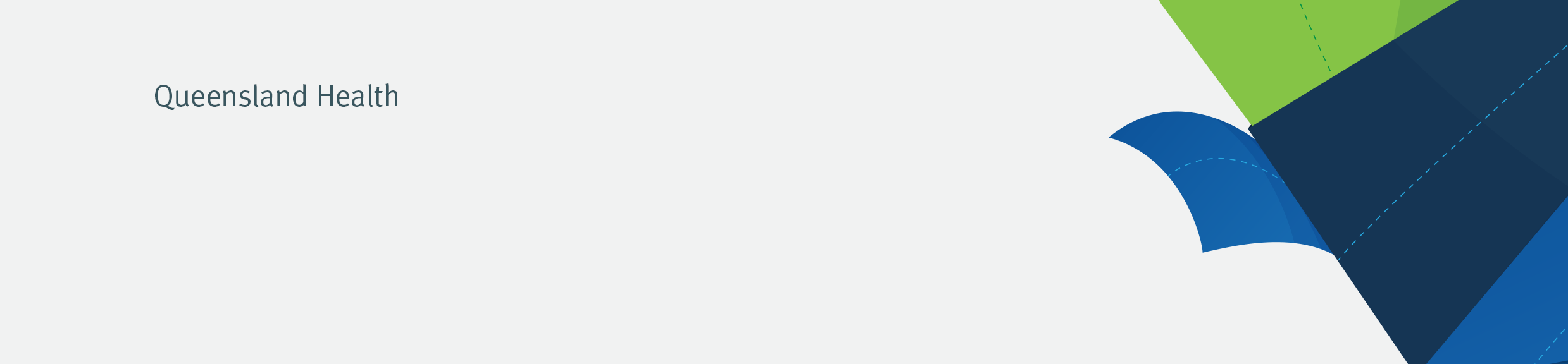 